Les: Bouw je eigen Hijskraan met LEGO Spike EssentialLeerzame SamenvattingEen hijskraan is een machine gebruikt in bouw en industrie om materialen te hijsen en verplaatsen. Hijskranen zijn essentieel voor het tillen van zware lasten en bestaan uit onderdelen zoals de mast, giek, takel, en contragewicht. Ze worden bediend met computers en afstandsbedieningen voor precisie en veiligheid.

Kernwoorden:
- Mechanica: Wetenschap van beweging en krachten.
- Takel: Systeem van katrollen en kabels voor hijsen.
- Contragewicht: Gewicht voor balans.
- Giek: Uitstekend deel voor lasten.
- Mast: Verticale steun voor de giek.
- Stabiliteit: Eigenschap tegen omvallen.
- Hydraulisch systeem: Krachtoverbrenging via vloeistof.
- Last: Object dat wordt verplaatst.
- Hefvermogen: Maximale tilcapaciteit.
- Veiligheidssystemen: Ontworpen voor bescherming.
Benodigde LEGO Spike Essential Onderdelen1. Basis LEGO Spike Essential stenen.
2. Tandwielen en assen.
3. Een motor.
4. Een hub.
5. Touw of soortgelijk materiaal.
Bouwconstructie1. Bouw de Basis: Maak een stevige basis.
2. Monteer de Mast: Bevestig de mast aan de basis.
3. Voeg de Giek toe: Bevestig de giek aan de mast.
4. Installeer de Takel: Maak een takelsysteem.
5. Bevestig de Motor: Monteer de motor voor de takel.
6. Verbind met de Hub: Sluit de motor aan op de hub.
7. Test de Structuur: Controleer de constructie.
8. Decoreer je Hijskraan: Voeg details toe.
Programmering1. Open de LEGO Spike App.
2. Maak een Nieuw Project.
3. Motor Aansturing: Programmeer de motor.
4. Voeg Knoppen Toe: Programmeer hub knoppen.
5. Test je Code: Pas aan waar nodig.
AfsluitingDoor een hijskraan te bouwen en programmeren met LEGO Spike Essential, leren we over mechanica en het gebruik van hijskranen in de bouw. We hebben gebouwd, geprogrammeerd, en praktische vaardigheden ontwikkeld. Dit project toont hoe techniek en creativiteit samen problemen oplossen.
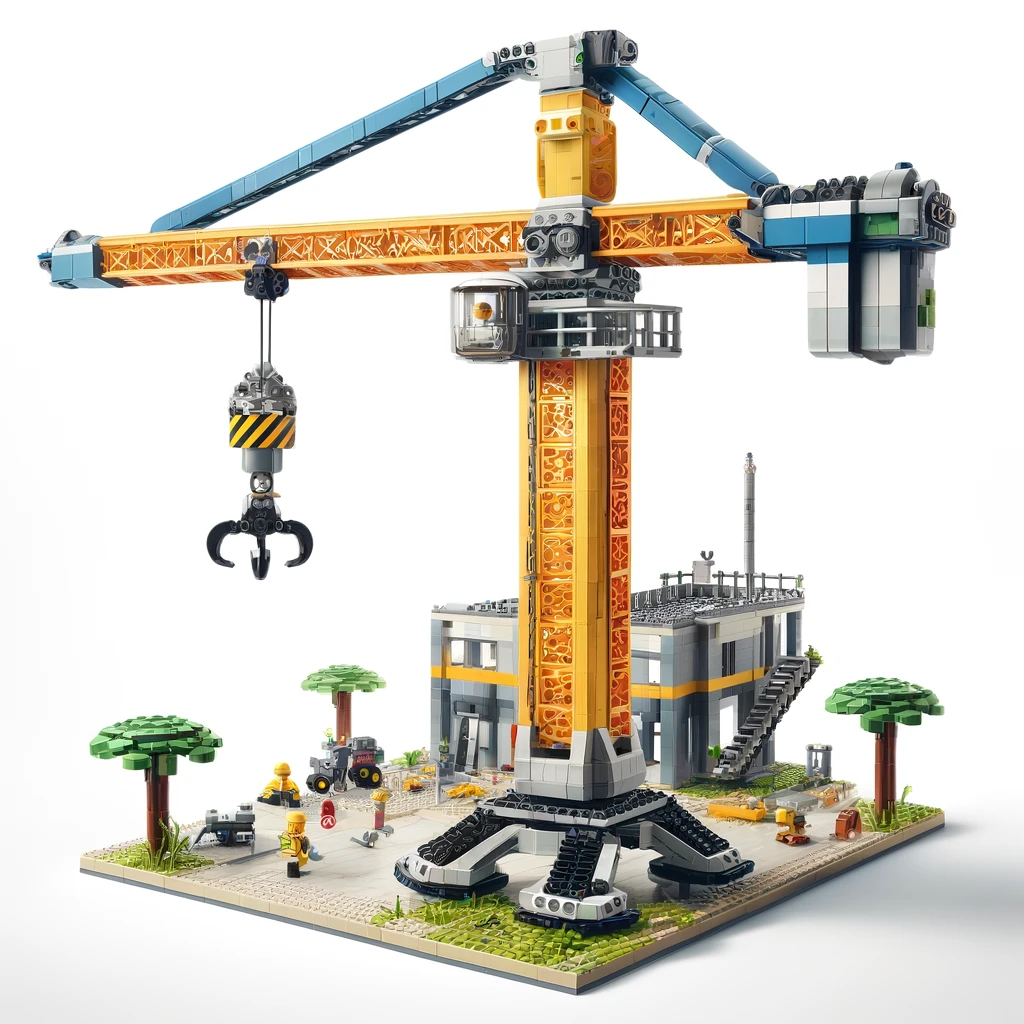 